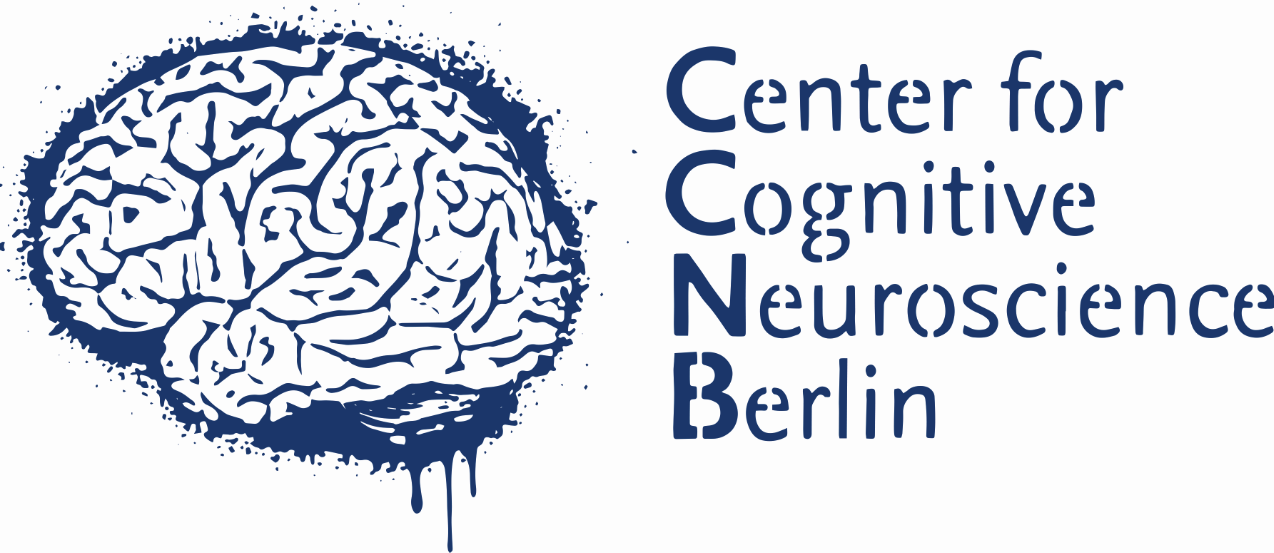 MR questionnaireMagnetic Resonance ImagingDepartment of Education and PsychologyFreie Universität BerlinName, first name :.............................................. .................................................. .................For your own safety, please read this questionnaire thoroughly and answer all questions honestly. If you are not sure or do not understand a question, please contact one of our employees. Please sign the questionnaire.Important: due to the very strong magnet, no equipment or devices made of metal or that may contain metal, may be taken into the examination room. Store such items and devices (e.g., mobile phones, coins, pens, keys, hair clips, watches, jewellery, eyewear, belts, hearing aids, pagers) outside the scanner room!Attention: the magnetic field is always on!Enter the examination room only if requested by the staff!Please answer:Only women:Birth Date:……………………….		Height:……………….			Weight:…………………I understand this information and have answered all questions truthfully.Date:………………………	Signature:…………………………………………– wird vom Personal ausgefüllt – Untersuchung unbedenklich KEINE Untersuchung möglichBemerkungen:.........................................................................................................................................Datum:...........................................	Unterschrift:..............................................................................1Are you a carrier of a pacemaker, defibrillator, hearing aid, drug pump (insulin?), neurostimulator, implant with magnetic valve (e.g., artificial anus)?If so, which?…………………………………………………………………………………Yes  No2Have you ever had head or heart surgery?If so, why?…………………………………………………………………………………Yes  No 3Do you have metal parts or metal devices on or in your body (e.g., artificial limbs, electrodes, catheters, holder, radiation sources, acupuncture needles, piercings)?If so, which? ………………………………………………….….…removable? Yes  NoYes  No4Do you have any implanted metal body parts or implants e.g., from a surgery (e.g., hip replacements, artificial joints, heart valves, vessel closures or expansions, surgical clips, bone screws or plates, spiral, shunts, catheters, electrodes, coils, radiation sources, shrapnel, bullets, stents)?If so, which?.................................................................................................................Yes  No5Do you wear magnetically fixed implants (e.g., dentures, glass eyes)?Yes  No 6Do you work privately or professionally with metal?Yes  No 7Do you wear dentures, bridges or braces?If so, which?............................................................................. removable?  Yes   NoYes  No 8Do you suffer from a severe disease of the respiratory, cardiovascular or the movement system (e.g., asthma, heart failure, heart rhythm disturbances, paralysis)?If so, which?.................................................................................................................Yes  No 9Do you suffer from diabetes or a seizure disorder (e.g., epilepsy)?Yes  No 10Are you disposed to claustrophobia, vertigo or panic attacks?Yes  No11Do you have tattoos or permanent make-up?Yes  No 12Are you allergic to contrast media?Yes  No13Do you suffer from other allergies?If so, which?...............................................................Yes  No14Are you currently on a regular medication?If so, which?........................................................................................Yes  No 15Have you taken drugs or alcohol in the last 24 hours?Yes  No 16Do you suffer from tinnitus?Yes  No 17Do you need glasses?Yes  No 18Could you be pregnant?Yes  No19Do you wear a copper coil?Yes  No